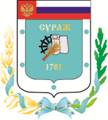 Контрольно-счетная палата Суражского муниципального района243 500, Брянская область, г. Сураж, ул. Ленина, 40  Тел. (48330) 2-11-45, E-mail:c.palata@yandex.ruЗаключениеКонтрольно-счетной палаты Суражского муниципального районана  проект решения Влазовичского сельского Совета народных депутатов «О внесении изменений в Решение Влазовичского сельского Совета народных депутатов № 95 от 28.12.2021 года «О бюджете муниципального образования «Влазовичское сельское поселение» на 2022 год и плановый период 2023 и 2024 годов».    19 апреля 2022 года                                                                         г. Сураж1.    Основание для проведения экспертизы: Федеральный закон от 07.02.2011 года  №6-ФЗ «Об общих принципах организации и деятельности контрольно-счетных органов субъектов Российской Федерации и муниципальных образований», ст. 5 Положения «О Контрольно-счетной палате Суражского муниципального района», утвержденного Решением Суражского районного Совета народных депутатов от 26.11.2021 года № 143.Цель экспертизы: определение достоверности и обоснованности расходных обязательств бюджета муниципального образования «Влазовичское сельское поселение Суражского муниципального района Брянской области» и проекта решения Влазовичского сельского Совета народных депутатов «О внесении изменений в Решение Влазовичского сельского Совета народных депутатов № 95 от 28.12.2021 года «О бюджете муниципального образования «Влазовичское сельское поселение» на 2022 год и плановый период 2023 и 2024 годов».3.    Предмет экспертизы: проект решения Влазовичского сельского Совета народных депутатов «О внесении изменений в Решение Влазовичского сельского Совета народных депутатов № 95 от 28.12.2021 года «О бюджете муниципального образования «Влазовичское сельское поселение» на 2022 год и плановый период 2023 и 2024 годов», материалы и документы финансово-экономических обоснований указанного проекта в части, касающейся расходных обязательств муниципального образования «Влазовичское сельское поселение Суражского муниципального района Брянской области».Проект решения Влазовичского сельского Совета народных депутатов «О внесении изменений в Решение Влазовичского сельского Совета народных депутатов № 95 от 28.12.2021 года «О бюджете муниципального образования «Влазовичское сельское поселение» на 2022 год и плановый период 2023 и 2024 годов» (далее – проект Решения), представлен на экспертизу в Контрольно-счетную палату Суражского муниципального района 18 апреля 2022 года в составе с:- проектом Решения (с приложениями); - пояснительной запиской к проекту Решения; Представленным проектом Решения предлагается увеличить доходную и расходную части бюджета и перераспределить расходные обязательства между разделами и подразделами расходной части бюджета муниципального образования «Влазовичское сельское поселение», к которым, в соответствии с п. 1 ст. 184.1 БК РФ, относятся:- общий объем доходов в сумме 3046,1 тыс. рублей;- общий объем расходов в сумме 3046,1 тыс. рублей;- дефицит бюджета в сумме 0,0 тыс. рублей.Проектом Решения вносятся изменения в основные характеристики бюджета на 2022 год, в том числе:- доходы бюджета по сравнению с утвержденным бюджетом не изменяются и составляют 3046,1 тыс. рублей; - расходы бюджета по сравнению с утвержденным бюджетом увеличиваются на сумму 416,1 тыс. рублей, или на 13,7% и составят    3462,2 тыс. рублей.- дефицит бюджета увеличится на 416,1 тыс. рублей, или 100,0 % и составит 416,1 тыс. рублей за счет остатков средств на счетах по учету средств бюджета.Параметры бюджета поселения на 2023-2024 годы представленным к экспертизе проектом не изменяются. Изменение доходной части бюджета:Проектом Решения доходная часть бюджета на 2022 год и плановый период 2023-2024 годов не изменяется.Изменение расходной части бюджета:Проектом Решения производится перераспределение расходных обязательств между разделами и подразделами расходной части бюджета и увеличение на 416,1 тыс. рублей за счет остатка средств на счету. Таким образом, расходная часть бюджета составит 3462,2 тыс. рублей.Увеличение ассигнований на 2022 год предусматриваются по следующим разделам:           - раздел 01 00 «Общегосударственные расходы», подраздел 0113 « Другие общегосударственные вопросы» + 216,1 тыс. рублей по КОСГУ 225 на содержание имущества;        - раздел 05 00 «Жилищно-коммунальное хозяйство», подраздел 05 03 «Благоустройство»  + 200,0 тыс. рублей на мероприятия по благоустройству.         На плановый период 2023 и 2024 годы назначения не изменятся.	В целом проектом Решения предусматривается изменение ассигнований на финансирование 1-й муниципальной программы.Изменение ассигнований на реализацию муниципальных программтыс. руб.Непрограммная часть бюджета не изменяется.Источники финансирования дефицитаПроектом  Решения Влазовичского сельского Совета народных депутатов «О внесении изменений в Решение Влазовичского сельского Совета народных депутатов № 95 от 28.12.2021 года «О бюджете муниципального образования «Влазовичское сельское поселение» на 2022 год и плановый период 2023 и 2024 годов» предполагается увеличение дефицита бюджета поселения на 416,1 тыс. рублей, или 100,0%.Дефицит утвержден в сумме 416,1 тыс. рублей, где источниками финансирования дефицита бюджета является изменение остатков средств на счетах по учету средств бюджета.         	                                               Выводы и предложенияВ результате проведения экспертизы установлено, что Проект решения Влазовичского сельского Совета народных депутатов «О внесении изменений в Решение Влазовичского сельского Совета народных депутатов  № 95 от 28.12.2021 года «О бюджете муниципального образования «Влазовичское сельское поселение» на 2022 год и плановый период 2023 и 2024 годов»   не противоречит  нормам Бюджетного кодекса РФ, муниципальным - правовым актам Влазовичского сельского Совета народных депутатов. Контрольно-счетная палата Суражского муниципального  района,  рекомендует Проект решения Влазовичского сельского Совета народных депутатов «О внесении изменений в Решение Влазовичского сельского Совета народных депутатов № 95 от 28.12.2021 года «О бюджете муниципального образования «Влазовичское сельское поселение» на 2022 год и плановый период 2023 и 2024 годов»  к рассмотрению.  Председатель Контрольно-счетной палатыСуражского муниципального района                                       Н.В. ЖидковаНаименованиеМПБюджетные ассигнования на 2022 годБюджетные ассигнования на 2022 годОткло-нения (+,-)Откло-нения (%)НаименованиеМПУтвержденные решением о бюджете от С учетом изменений согласно представленного проектаОткло-нения (+,-)Откло-нения (%)«Реализация полномочий органов местного самоуправления Влазовичского сельского поселения на 2022-2024 годы»012 348,32 362,4+416,16,8